TELŠIŲ LOPŠELIO-DARŽELIO "NYKŠTUKAS" KOKYBĖS ĮSIVERTINIMO APKLAUSA 2023 m.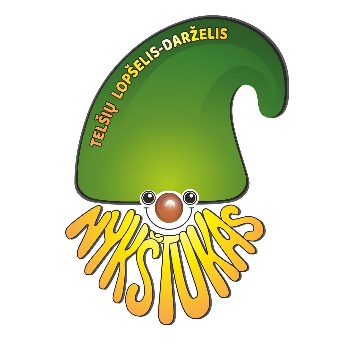 Apklausoje dalyvavo 54 tėvai (globėjai) (46,94 proc.)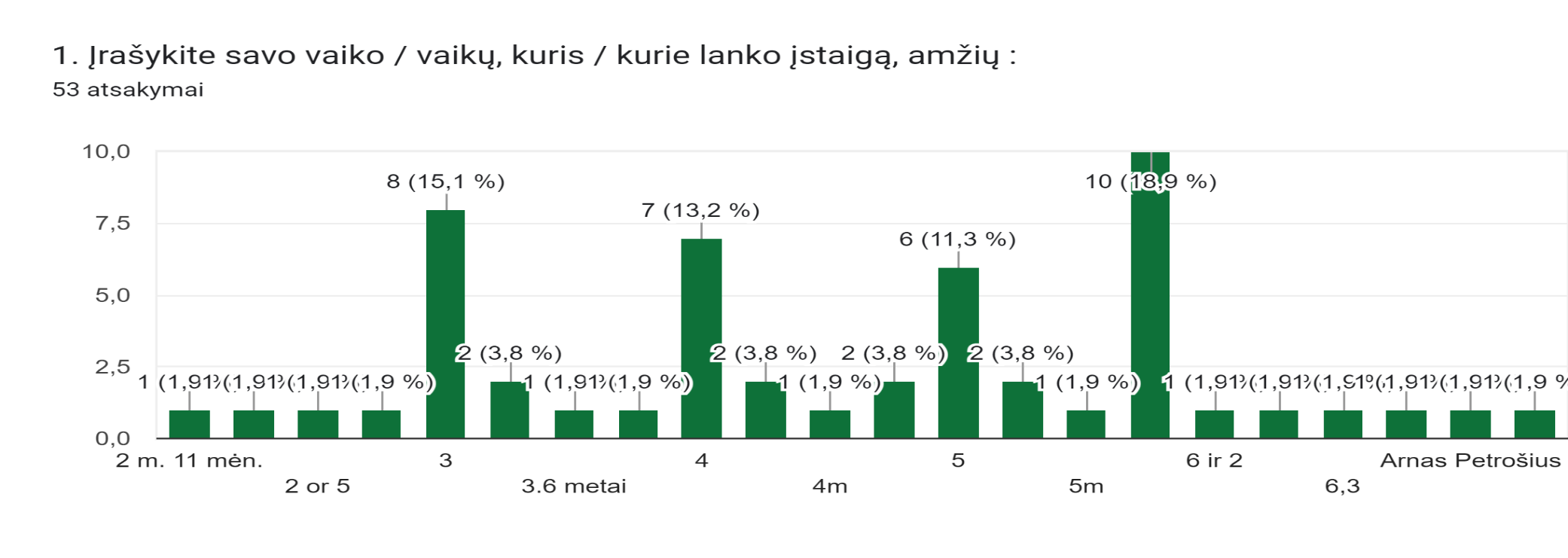 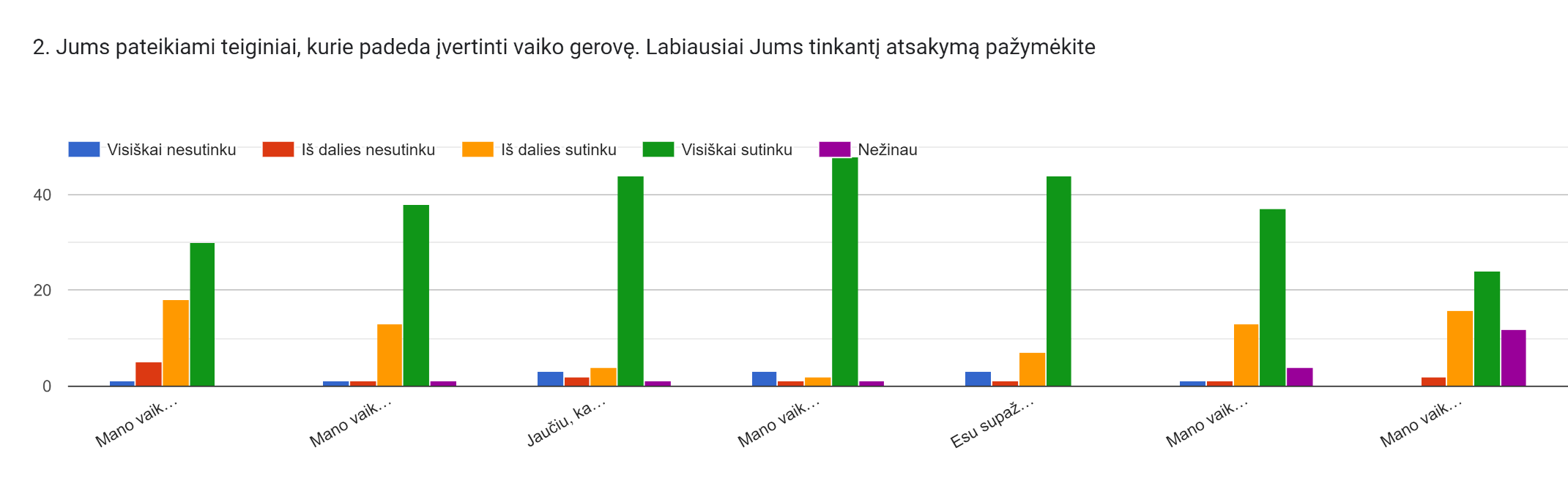 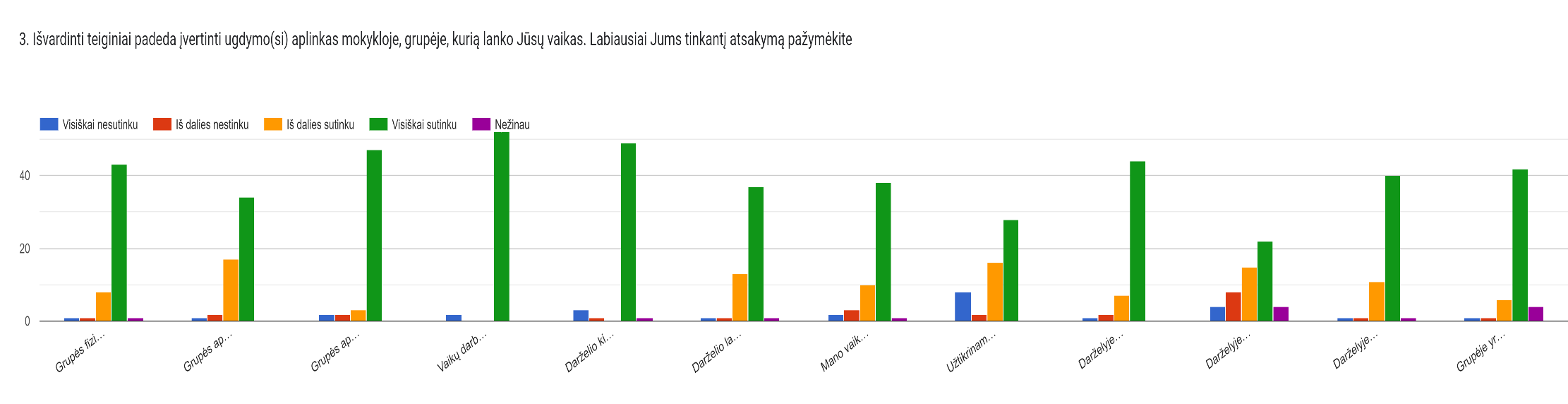 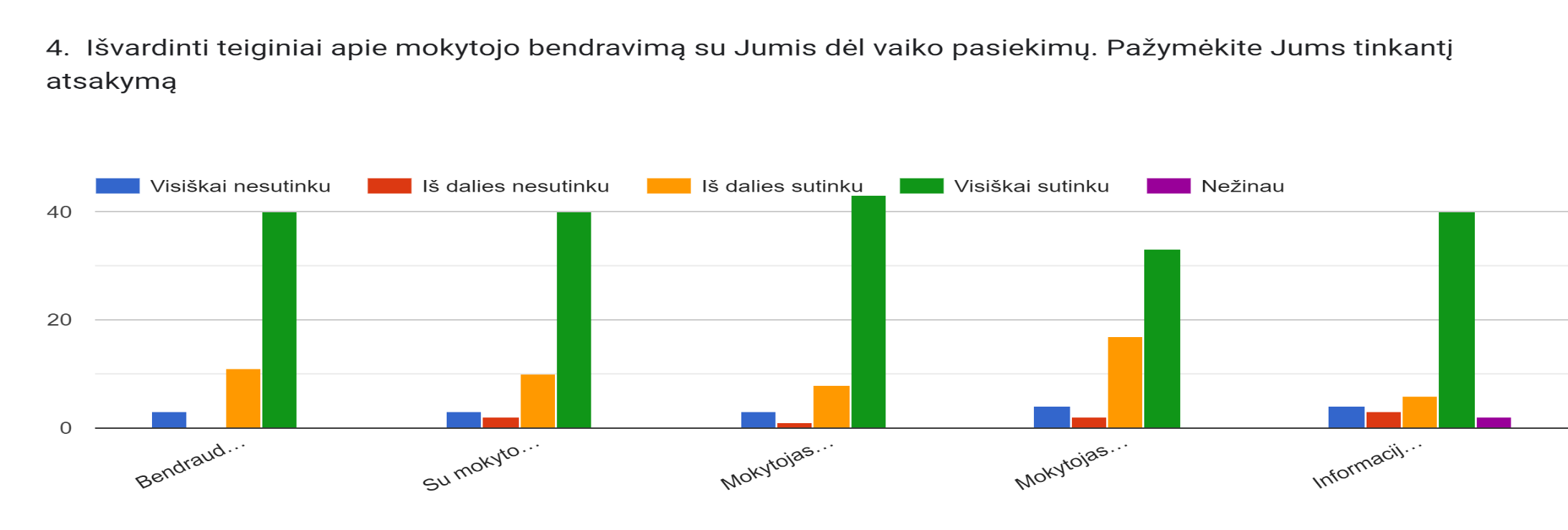 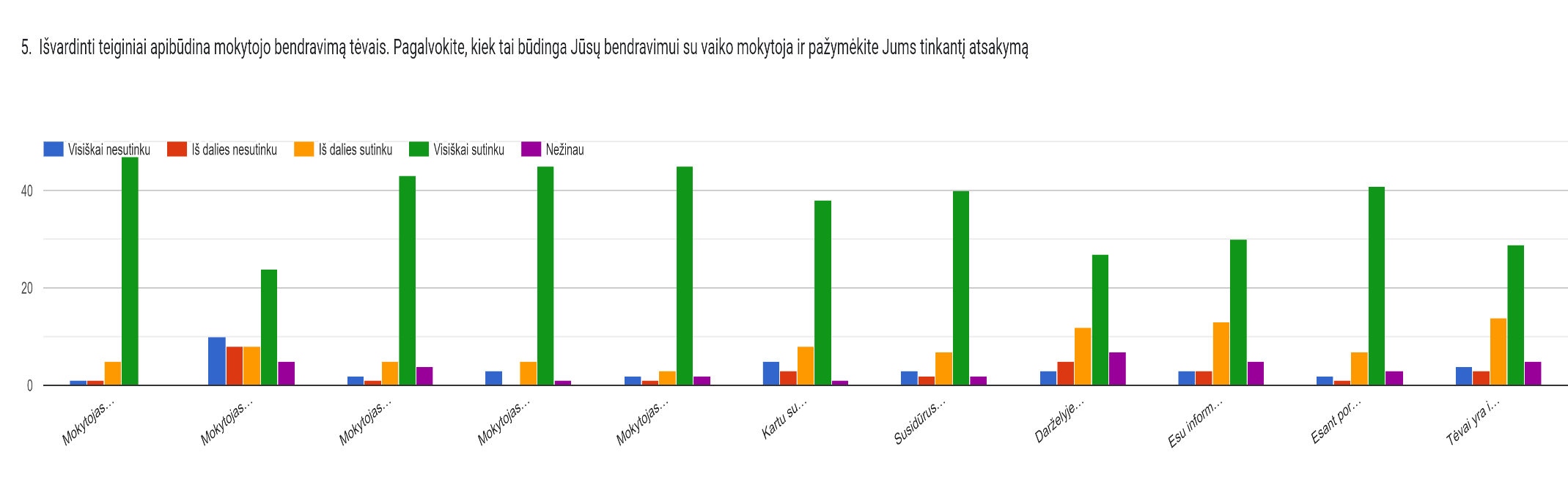 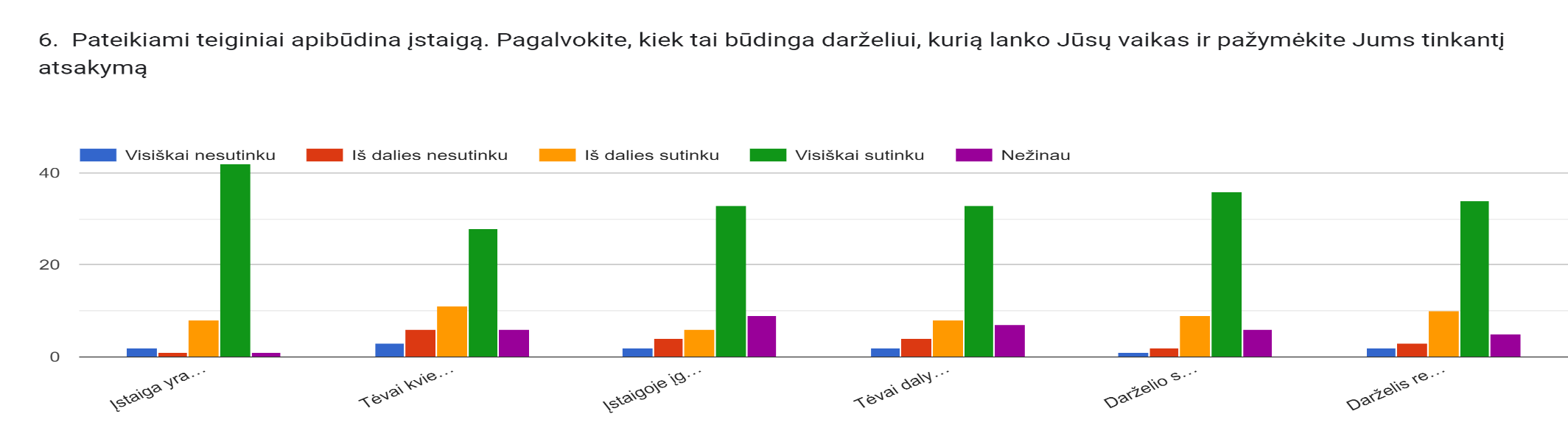 Parašykite, ką Jūs norėtumėte pakeisti darželyje, ką pasiūlytumėte tobulintiDaugiau renginių su tėveliaisMaisto kokybė. Vaikas nesijaučia saugus dėl kitų vaikų agresyvumo (kurie yra su spec poreikiais) grupėje.Raginu savivaldybę gerinti pastato vidaus būklę skiriant didesnį finansavimą!Daugiau būrelių vaikams, išvykų. O taip, labai smagu, nes per metus laiko darželis labai atsigavo tiek veiklomis, tiek aplinka.Neturiu jokių pasiūlymų😬 viskas kaip ir gerai 🤭Grupių renovacija.Esu patenkinta darželio nuostatomis ir pasitikiu personalu. Visko būna, bet viskas yra išsprendžiama. Nuoširdus AČIŪ už mano vaiko ugdymą.Truksta fizinio uzsiemimo, kaip sportas, mankstos ar kitos veiklos.Esu patenkinta pasirinkus būtent šita darželį. Mano vaiko grupės Auklėtojos ir Auklyte nuostabios!Mano manymu nereiktų uždrausti nuotraukomis ir filmuotomis medžiagomis dalintis mesenger programėlėje.Nedrausti vaikams atsinešti savo pliušinį žaislą , kurį laiko spintelėje, jo į grupę nesineša, nešdamasi tą žaislą ji jaučiasi saugesnė.Įrengti naujų žaidimų aikštelių.Nieko nekeisčiau.Keisti valgiarašti!Sunku pasakyti...kaip ir atrodo viskas geraiMeninis ugdymas noretusi kad būtų stipresnis